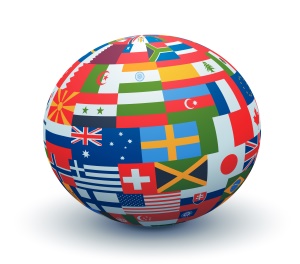 


MODULO DI PRE-ISCRIZIONE

al corso di LINGUA INGLESE “BUSINESS” organizzato dal Comune di Carmiano (LE)ANNO  2019
Il sottoscritto/a …………………………………………….….…   nato/a  a …………………………..………….il ………………….  residente in  ……………..……………...  in via  ……………………….………………..…n. …..., tel. casa ……………….……  cell. ……..…..………………..., e-mail ………………………………..….CHIEDE

di poter accedere al corso di Lingua Inglese “BUSINESS” (utile per lavorare o per viaggiare; possono accedere tutti: età minima 10 anni)Dichiara di essere a conoscenza che:l’iscrizione diventerà ufficiale con il versamento al docente di un contributo di trenta euro, quale rimborso per le spese vive del corso (materiale didattico, segreteria didattica, esami finali interni, certificazione, ecc.);il corso avrà la  durata di circa 2 mesi e richiederà la frequenza di una volta la settimana per tre ore consecutive ridotte consecutive di 45 minuti l’una;terminato il  periodo di frequenza si sosterrà una prova finale facoltativa, il cui superamento darà diritto al rilascio di un attestato con l’indicazione delle ore frequentate e della valutazione ottenuta.

Per contattare il docente:
Tel. 328 5977722 (Prof. Giuseppe Caragnulo - Docente di lingua inglese e spagnola)


Si autorizza l’uso dei dati personali per fini didattici relativi al corso.Data							    Firma (di un genitore per i minorenni)
…………………..……						      .……………………………………...								